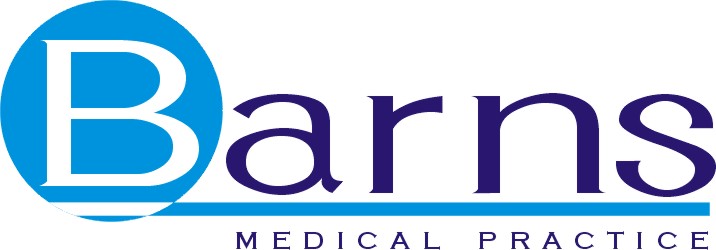 Prescription OrderingDO NOT TELEPHONE TO CHECK IF YOUR PRESCRIPTION IS READY, THIS BLOCKS OUR TELEPHONE LINES AND IS UNNECESSARY AS WE WILL CONTACT YOU IF THERE IS A PROBLEM.  WE WILL NOT ROUTINELY FAX PRESCRIPTIONS TO CHEMISTS. Prescriptions ordered before 12noon each working day are ready for collection after 3pm the same day. The practice processes a large number of prescriptions daily and time is allocated to the GPs for the processing, checking and signing of these prescriptions. We believe our system ensures a high standard of care and safety in prescribing.Prescriptions ordered before 12noon each working day are ready for collection after 3pm the same day. The practice processes a large number of prescriptions daily and time is allocated to the GPs for the processing, checking and signing of these prescriptions. We believe our system ensures a high standard of care and safety in prescribing.Prescriptions ordered before 12noon each working day are ready for collection after 3pm the same day. The practice processes a large number of prescriptions daily and time is allocated to the GPs for the processing, checking and signing of these prescriptions. We believe our system ensures a high standard of care and safety in prescribing.Prescriptions ordered before 12noon each working day are ready for collection after 3pm the same day. The practice processes a large number of prescriptions daily and time is allocated to the GPs for the processing, checking and signing of these prescriptions. We believe our system ensures a high standard of care and safety in prescribing.PRESCRIPTION ORDEREDPRESCRIPTION AVAILABLEPRESCRIPTION AVAILABLEPHARMACY COLLECTIONSANYTIME AT WEEKEND ORMONDAY BEFORE 12 NOON MONDAY AFTER 3PM ALL LOCAL PHARMACIESCOLLECT PRESCRIPTIONS FROM THE SURGERY.PLEASE CHECK WITH YOUR OWN PHARMACY FOR COLLECTION TIMES AND DELIVERY OPTIONS. MONDAY AFTER 12NOON  OR TUESDAY BEFORE 12 NOON TUESDAYAFTER 3PMALL LOCAL PHARMACIESCOLLECT PRESCRIPTIONS FROM THE SURGERY.PLEASE CHECK WITH YOUR OWN PHARMACY FOR COLLECTION TIMES AND DELIVERY OPTIONS. TUESDAY AFTER 12 NOON OR WEDNESDAY BEFORE 12 NOONWEDNESDAYAFTER 3PMALL LOCAL PHARMACIESCOLLECT PRESCRIPTIONS FROM THE SURGERY.PLEASE CHECK WITH YOUR OWN PHARMACY FOR COLLECTION TIMES AND DELIVERY OPTIONS. WEDNESDAYAFTER 12 NOON ORTHURSDAY BEFORE 12 NOON THURSDAYAFTER 3PMALL LOCAL PHARMACIESCOLLECT PRESCRIPTIONS FROM THE SURGERY.PLEASE CHECK WITH YOUR OWN PHARMACY FOR COLLECTION TIMES AND DELIVERY OPTIONS. THURSDAY AFTER 12 NOON OR FRIDAY BEFORE 12 NOON FRIDAYAFTER 3PMALL LOCAL PHARMACIESCOLLECT PRESCRIPTIONS FROM THE SURGERY.PLEASE CHECK WITH YOUR OWN PHARMACY FOR COLLECTION TIMES AND DELIVERY OPTIONS. AFTER 12 NOON ON FRIDAY MONDAYAFTER 3PMALL LOCAL PHARMACIESCOLLECT PRESCRIPTIONS FROM THE SURGERY.PLEASE CHECK WITH YOUR OWN PHARMACY FOR COLLECTION TIMES AND DELIVERY OPTIONS. 